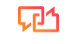 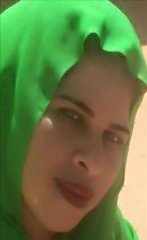 سيرة ذاتيةملفي الشخصي:االاسم: د. رحمة حمدي بشرى تحاميدالحالة الإجتماعية: متزوج.المؤهل العلمي: درجة دكتوراة الفلسفة في علوم المعلومات والمكتباتالتخصص العام: علوم المعلومات والمكتبات.التخصص الدقيق: تكنولوجيا المعلومات المكتبات.الوظيفة الحالية: أستاذ مساعد - رئيس قسم المكتبات والمعلومات - جامعة الإمام المهدي - كلية الآداب - الجزيرة أبا.الاتصـــــــــــــال:+249917770321 - +249114404060  refgahamdi@gmail.com   eramabushra@hotmail.com 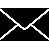 مختص بمجال علمي:https://scholar.google.com/citations؟usre=6KHr89gAAAAj&hi=ar المدونة:https://portal.arid.my/ar-LY/Blog/7458 منصة أريد:https://portalarid.my/0003-3584 ينكدين:https://www.linekedin.com/in/rahma-hamdi-56ba211a0فيسبوك:https://m.facebook.com الاسماعيلية:الخبرات العملية:المشاركات العلمية:.الأبحاث والمقالات المنشورة:الدورات التدريبية والورش:الندوات والمؤتمرات:عضوية الجمعيات العلمية:عضو الجمعية السودانية للمكتبات والمعلوماتعضو الجمعية السودانية للمكتبات والمعلومات الفرعية ولاية النيل الأبيض.عضو مجلس كلية الآداب والعلوم الإنسانية.عضو مجلس الدراسات العليا.عضو الإعلامية للإتحاد العربي للمكتبات والمعلوماتمحكم بمجلة أريد الدولية لقياسات المعلومتعضو الهيئة الإستشارية والعلمية في مجلة التطوير العلمي للدراسات والبحوث JSDعضو لجنة الإعلام والعلاقات العامة بالمركز الدولي بماليزياالأوسمة والجوائز:وسام باحث مبادر من منصة أريد العلمية للعلماء والخبراء والباحثين العرب الناطقين بالعربية 2020 م.وسام ناشط في فعاليات أريد العلمية ، منصة أريد العلمية للعلماء والخبراء والباحثين العرب الناطقين بالعربية ، 2021 مالصفحة المتميزة بالنشر العالمي ، منصة ، منصة أريد العلمية للعلماء والخبراء والباحثين العرب الناطقين بالعربية ، 2022 مالمهارات:تصميم العروض التقديميةالتعامل مع حزم الأوفس (Word ، Excel ، Access ، PowerPoint)كاتب محتوىاللغوي للبحوث والدراساتالإعلامالمؤهلالمؤسسةالتاريخبكالوريوسعام في اللغة الروسية - علوم المعلومات والمكتباتجامعة الخرطوم كلية الآداب والعلوم الإنسانية1994 - 1998بكالوريوس مع مرتبة الشرف في علوم المعلومات والمكتباتجامعة الخرطوم كلية الآداب والعلوم الإنسانيةأغسطس ، 2000الماجستيرفي علوم المعلومات والمكتباتجامعة الخرطوم كلية الآداب والعلوم الإنسانيةيوليو 2010.الدكتوراهفي علوم المعلومات والمكتباتجامعة الخرطوم كلية الآداب والعلوم الإنسانيةأبريل 2016دبلوم تشغيل الكمبيوترجامعة الإمام المهدي، مارس 2001الخبرةالجهةالتاريخأمين مكتبة كلية الشريعة والقانونجامعة الإمام المهدي10/7/2003 إلى 9/12/2006مساعد بقسم المكتباتوالمعلومات ، كلية الآداب والعلوم الإنسانيةجامعة الإمام المهدي1/7/2003 إلى 27/6/2010محاضر بقسم المكتبات والمعلومات ،كلية الآداب والعلوم الإنسانيةجامعة الإمام المهدي27/6/2010 إلى 7/4/2016أستاذ مساعد بجامعة الإمام المهدي ،كلية الآداب والعلوم الإنسانيةجامعة الإمام المهدي7/4/2016 - 2022عضو هيئة تدريس بكل الدراسات العلياجامعة الإمام المهدي7/4/2016 - 2022رئيس قسم المكتبات والمعلومات ،كلية الآداب والعلوم الإنسانيةجامعة الإمام المهدي1/8/2018 - 1/12/2021عضو مجلس كلية الآداب والعلوم الإنسانيةجامعة الإمام المهدي1/8/2018 - 1/12/2021عضو مجلس الدراسات العلياجامعة الإمام المهدي1/8/2018 - 1/12/2021رئيس لجنة تطوير التنمية منهج قسم المكتبات والمعلومات بكلية الآدابجامعة الإمام المهدي15/7/2018للدراسات العليا والدراسات العليا لقسم المكتبات والمعلومات ،كلية الآداب والعلوم الإنسانيةجامعة الإمام المهدي10/3/2019نوع التعاونالجهةالتدريس في قسم المكتبات وعدم كفاية مقرراتدخول إلى دار الدخول إلى دار الفيروسات.علم الكتابة العربية .تحليل وتصميم نظم معلومات المكتبات .علم الببليوجرافيا.علم المعلومات الدولي والمقارن. المستودعات الرقمية. تشريعات ومعايير المكتبات. سيكولوجية القراءة.المشاركة في ومناقشة رسالة الماجستير والبكالريوسالجامعة الجامعية والدبلوم العالي والبكلاريوس بقسم المكتبات والمعلومات جامعة الإمام المهديالمشاركة في تحكيم مقالات وأبحاث علمية أريد الدولية لقياس المعلوماتمنصة أريد العلمية للعلماء والخبراء والباحثين العرب الناطقين بالعربية / العدد الأول (المراجعة العلمية وأهميتها في البحث العلمي) ، العدد الثاني (الحر المراجعة العلمية للحصول على المؤتمرات العلمية بين اشكالات التحكم وحتمية الإتاحة: مشروع المنصة الجزائرية للتظاهرات العلمية أن النموذجاً) ، العدد (اخلاقيات البيانات) الدراسة العلمية: دراسة مسحية للمكتبات الجامعية).مشاركة في مؤتمر واقع أنظمة المعلومات والتوثيق في ظل التحولات والرهانات المستقبلجامعة وهران 1 أحمد بن بلة في الفترة من 8-9 / 3/2017.مشاركة في ملتقى عمداء المكتبات والمعلومات بجامعات وكليات قطاع كردفان المقامجامعة الإمام المهدي - عمادة المكتبات ، أكتوبر 2018المشاركة في ملتقى علمي بعنوان "الاسبوع العربي للوصول الحر"منصة أريد العلمية للعلماء والخبراء والباحثين العرب الناطقين بالعربية ، 23-26 اكتوبر 2020المشاركة في اللجنة العلمية لإعداد الملتقي لأعضاء منصة أريد الثقافي في السودانمنصة أريد العلمية للعلماء والخبراء والباحثين العرب الناطقين بالعربية ،282/2022 مالرقمعنوان البحث1تقنية المعلومات ودورها في التوثيق الصناعي بالسودان "دراسة تطبيقية على وزارة الصناعة ، البحوث والاستشارات الصناعية ، مجموعة بنك النيلين للتنمية الصناعية" (مقدم لنيل شهادة الماجستير في علوم المعلومات والمكتبات ، جامعة الخرطوم)2تأثير عوامل توظيف تقنية نظم المعلومات في أداء مكتبات البنوك السودانية: دراسة تطبيقية على مكتبات بنك السودان المركزي ، وبنك أمدرمان الوطني ، ومصرف المزارع التجاري (مقدم لنيل درجة الدكتوراه في علوم المعلومات والمكتبات جامعة الخرطوم)3واقع ومستقبل المكتبات والمعلومات بولاية الخرطوم في منظومة الأمم المتحدة ، مجلة كلية الآداب والعلوم الإنسانية ، جامعة الإمام المهدي ، العدد الأول ، أغسطس 2018 ، السودان. 4البرمجيات المفتوحة المصدر5استخدام نظام قبول التكنولوجيا لقياس جودة خدمات المكتبات الإلكترونية في السودان: جامعة السودان المفتوحة أنموذجاً ، مجلة أريد الدولية لقياس المجلد الأول ، العدد الأول ، يوليو 2020.6شبكات التواصل الاجتماعي ودورها في تطوير التعليم بولاية الخرطوم: جامعة النيلين أن النموذجاً، المجلة لدراسة المعلومات والتوثيق ، جمعية اختصاصي المعلومات والمكتبات والتوثيق العراقية ، المجلد الثالث ، العدد الأول ، نوفمبر 20207التوثيق: مفهومه وأساليبه(مقال منشورة في مدونة د. رحمة حمدي بشرى بمنصة أريد الدولية 24/10/2020)8| أهمية المعلومات ودورها في خدمة البحث والمجتمعمقال منشورة في مدونة د. رحمة حمدي بشرى بمنصة أريد الدولية 26/10/20209نظريات علمية: نظرية الإدارة العلمية: وجهة نظر مقال منشورة في مدونة د. رحمة حمدي بشرى بمنصة أريد الدولية 22/2/202110الصناعات الحكومية وتحويلات الأوراق المالية الرقمية موال منشورة في مدونة د. رحمة حمدي بشرى بمنصة أريد الدولية 26/5/202111ما هو التعليم الذاتي؟ وما هي أهم مصادره؟ مقال منشورة في مدونة د. رحمة حمدي بشرى بمنصة أريد الدولية 1/6/202112المنشورات الرقمية بالجامعات ودورها في إثراء البحث العلمي: نماذج وتعليمات ، منشورات منشورة من ماليزيا ، 1443 ه -2021 م ، العدد الأول ، ISBN 978-1-365-59781-7مسمى الدورةالجهة المنفذة للدورةمدة الدورةتاريخ الدورةدورة حتمية لأساتذة جامعة الإمام المهدي في تكنولوجيا المعلومات في التدريسجامعة الإمام المهدي15 يوم10-24 / 7/2005 مدورة حتمية لأساتذة جامعة الإمام المهدي في الإنترنت وبرنامج التحليل الإحصائي الصيفي (SPSSجامعة الإمام المهدي15 يوم9-23 / 9/2005 مدورة أساسية في نظم وطرائق التدريس الجامعيمركز جامعة الخرطوم للتدريب المتقدم9 أيام11-19 نوفمبر 2015دورة أساسية في استخدام تكنولوجيا التعليم في التدريس الجامعيمركز جامعة الخرطوم للتدريب المتقدم7 ايام29 نوفمبر - 5 ديسمبر 2015دورة أساسية في أساسيات البحث العلمي (علوم إنسانية)مركز جامعة الخرطوم للتدريب المتقدم7 أيام6-12 ديسمبر 2015دورة أساسية في القياس والتقويممركز جامعة الخرطوم للتدريب المتقدم8 أيام19-26 نوفمبر 2016دورة تدريبية في الفهرسة المقرة آلياً (MARC 21) وفق RDA))المركز الدولي للمكتبات ومراكز المعلومات (مصر) و عدني للتدريب (السودان) - جامعة الزعيم الأزهري.-25 أكتوبر 2016ورشة أقسام المكتبات في الوطن العربيجامعة الكفيل ، جامعة العميد ، مركز الفهرسة ونظم المعلوماتساعتان، 2/6/2020.النصب والموكمية خلال ورشة العمل التي تم إجراؤهاشهادة التدريبساعتان23/3/2022 ،الدورة التدريبية المكثفة: تدريب المدربينمركز فال للتدريب - السودانشهر1 / 9-1 / 10/2021مالمؤتمرمكان إنعقاد المؤتمرالتاريخ1مؤتمر واقع أنظمة المعلومات والتوثيق في ظل التحولات والرهانات المستقبلبجامعة وهران 1 أحمد بن بلة- الجزائر9/3/20172المؤتمر السنوي (التاسع والعشرون) للاتحاد العربي للمكتبات والمعلومات (اعلم)بورتسودان - السودان19-21 20183ندوة عبر الانترنت (الوصول إلى المعلومات: حماية للإنسان وبناء الثقة وإحياء للأمل)الفهرس العربي الموحد ،.6/10/20204التعليم الإلكترونيالفهرس العربي الموحد ، منصة الخدمات المعرفية العربية28-29 سبتمبر 20205ندوة "الوصول الحر: تجارب عربية رائدة"قسم المكتبات والمعلومات ، جامعة الإمام عبد الرحمن بن فيصل25/10/20206ندوة "أدوات إدارة المعرفة العربية: الفهرس العربي الموحد أنموذجاً"الفهرس العربي الموحد3/10/20207ندوة تخطيط المؤسسات الثقافية: المكتبات ومراكز المعلومات أنموذجاًالفهرس العربي الموحد ،3 / نوفمبر / 20208ندوة "المكتبات المدرسية ومراكز التعلم: تجارب عربية رائدةالفهرس العربي الموحد ،20/10/20209ندوة "صناعة النشر في الجامعات العربية: تجربة دار جامعة الملك سعود للنشرالفهرس العربي الموحد ،10 / نوفمبر / 202010ندوة الوصول الحر الجديدة التعليمية المتاحة في العالم العربيالفهرس العربي الموحد ،2/10/202011المحفل العلمي الدولي السابعمنصة أريد العلمية للعلماء والخبراء والباحثين العرب الناطقين بالعربية11-15 نوفمبر 202012ملتقى أعضاء منصة أريد الثقافي في الولايات المتحدةمنصة أريد العلمية31/5/2022 م13فرص وتحديات النشر في مهنة الأرشفة العالميةأكاديمية نسيج30/3/202214ملتقى أعضاء منصة أريد الثقافي في العراقمنصة أريد العلمية31/3/2022 م15ندوة تطبيقات الاستخدام العادل في نظم التعليم من بعد ومنصات المقررات الإلكترونية الانتشارأكاديمية نسيج32/3/2022 م16ندوة استثمار الذكاء الإصطناعي في تطوير التعلم الإلكتروني ،أكاديمية نسيج9/3/202217ملتقى أعضاء منصة أريد الثقافي في السودانمنصة أريد العلمية282/2022 م18ندوة تقنية البلوك تشين Block chain: مفهوم وتطبيقات المستقبل في المؤسسات التعليمية والمكتباتعمادة شئون المكتبات بجامعة الملك عبد العزيز –أكاديمية نسيج23/2/202219ندوة التدريس في أخطاء العربيةمنصة أريد العلمية2/1/2021 ،